муниципальное автономное дошкольное образовательное учреждениегорода Новосибирска«Детский сад № 298 комбинированного вида» 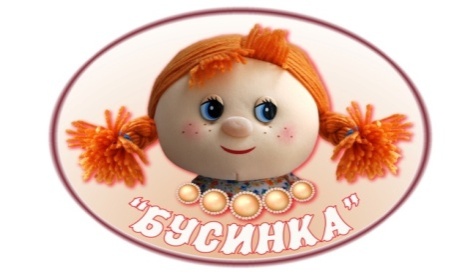 Квест - игра по ПДД«Светофор - помощник!»Вторая группа раннего развития "Ладушки"                                              Автор: воспитатель Стоволосова В.Н.воспитатель Бедункович И.А..г. Новосибирск,  2017Сценарий:Дети сидят рядом с воспитателем и слушают произведение Чуковского К.И. "Айболит". В тот момент, когда воспитатель читает про зайчика, попавшего под трамвайчик, раздается стук в дверь и в группу входит доктор Айболит с зайчиком на руках, у которого забинтованы ножки.Айболит: Здравствуйте ребята! (дети здороваются) А что произошло с зайчиком? (ответы детей)Айболит: Из за чего наш зайчик попал в беду, что произошло? (ответы детей)               Правильно, все случилось потому, что он не соблюдал правила дорожного движения!Дети: Да!Воспитатель: Ребята, нам с вами нужно научить зайчика, как правильно переходить дорогу. На дороге у нас есть два помощника! Загадка:Я глазищами моргаюНеустанно день и ночь.Я машинам помогаюИ тебе хочу помочь. (Светофор)Дети находят светофор в группе.Айболит: (читает стихотворение и показывает цвета)Я трехцветный светофор,Вам помощник на дороге,Чтоб дорогу перейти,На меня-ка посмотри.Если свет зажегся красный,Значит двигаться опасно,Желтый свет - предупрежденье,Жди сигнала для движенья.Свет зеленый говорит:"Проходите, путь открыт!"Воспитатель: А теперь надо запомнить:- Если горит красный свет - нельзя никому двигаться: ни людям, ни машинам.- Если горит желтый свет - надо быть внимательным и приготовиться к движению.- Если горит зеленый свет, то можно идти, а машинам ехать.Айболит: Ребята, что то я устал и предлагаю вам прогуляться со мной.Дети становятся парами и выходят в приемную, где расстелен макет дорога - пешеходный переход - светофор.Воспитатель: Сейчас мы с вами будем гулять по дорожке. Посмотрите, какая перед нами интересная дорожка, что вы видите?Дети: Полоски!!!Воспитатель: А какого они цвета?Дети: Белого и черного.Воспитатель: Посмотрите, что у меня в руках? (Показывает игрушку зебру, либо картинку с изображением зебры). Это такая лошадка. На ней полоски белые и черные, как на нашей дорожке. Эту маленькую лошадку с полосками зовут зебра. Повторите, как зовут лошадку? ( дети повторяют) Наша дорожка в таких же полосках, как и лошадка зебра, поэтому её тоже зовут зебра. По такой дорожке - зебре можно переходить улицу, когда у светофора горит зеленый свет. Давайте посмотрим на наш светофор. Какой свет он показывает? (дети отвечают - красный)Красный - нельзя переходить улицу. А вот у светофора загорелся желтый глазок, он нам сказал: "Приготовьтесь, сейчас загорится зеленый свет, тогда и пойдете!" Смотрите - зеленый свет! Теперь можно переходить улицу.Дети переходят парами по пешеходному переходу. Затем воспитатель показывает, как светофор отдает команду игрушечным машинам (можно в игру подключить детей). Айболит: Ну молодцы, какие старательные ребята! Все заслужили витаминку!Прощание с Айболитом и зайчиком.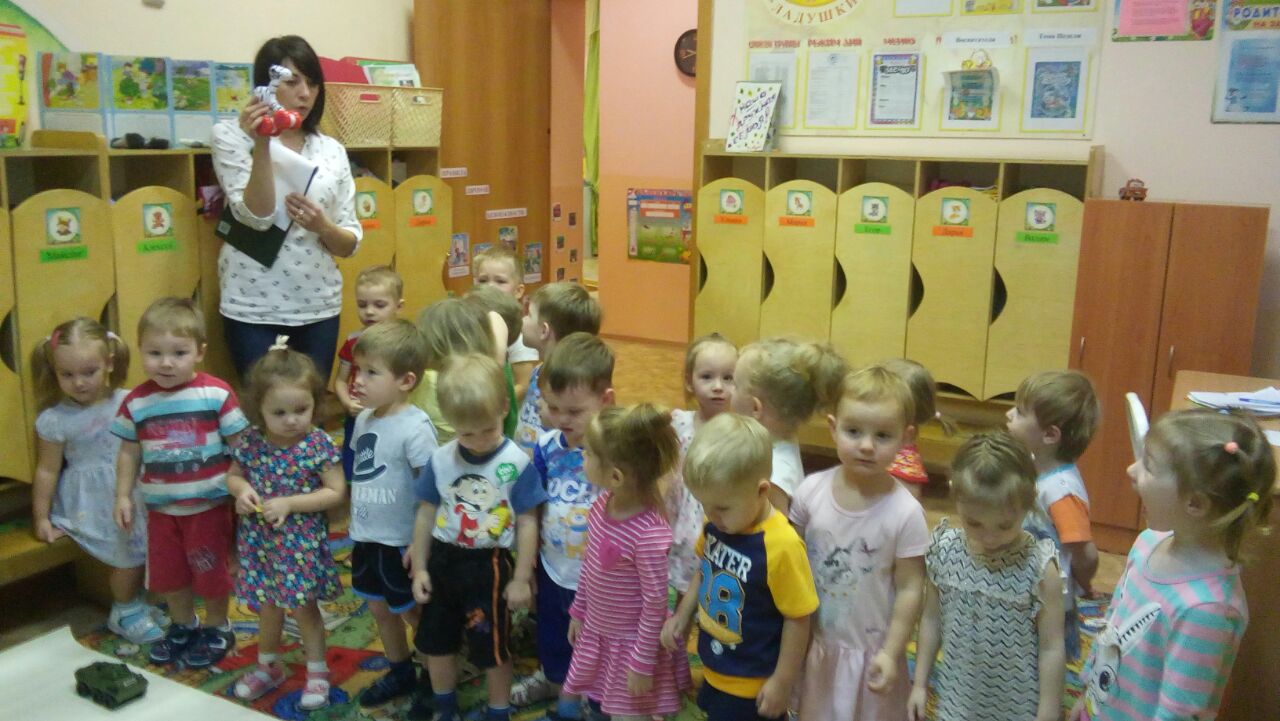 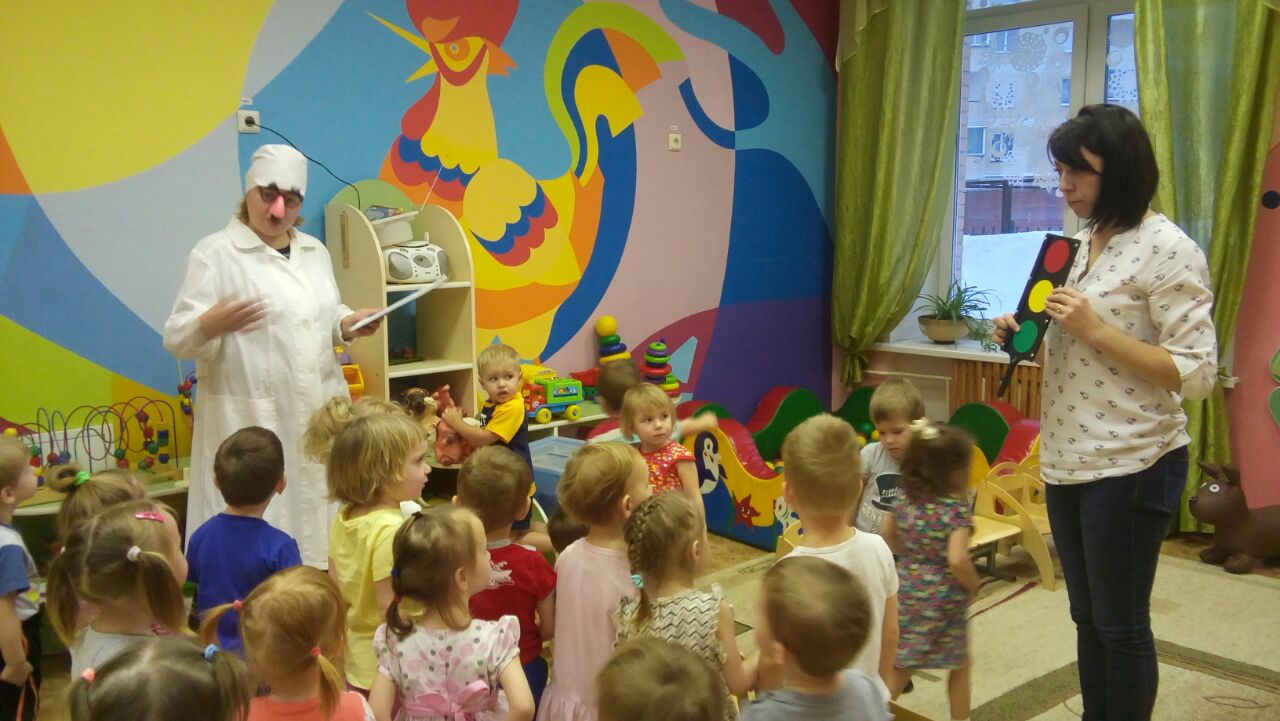 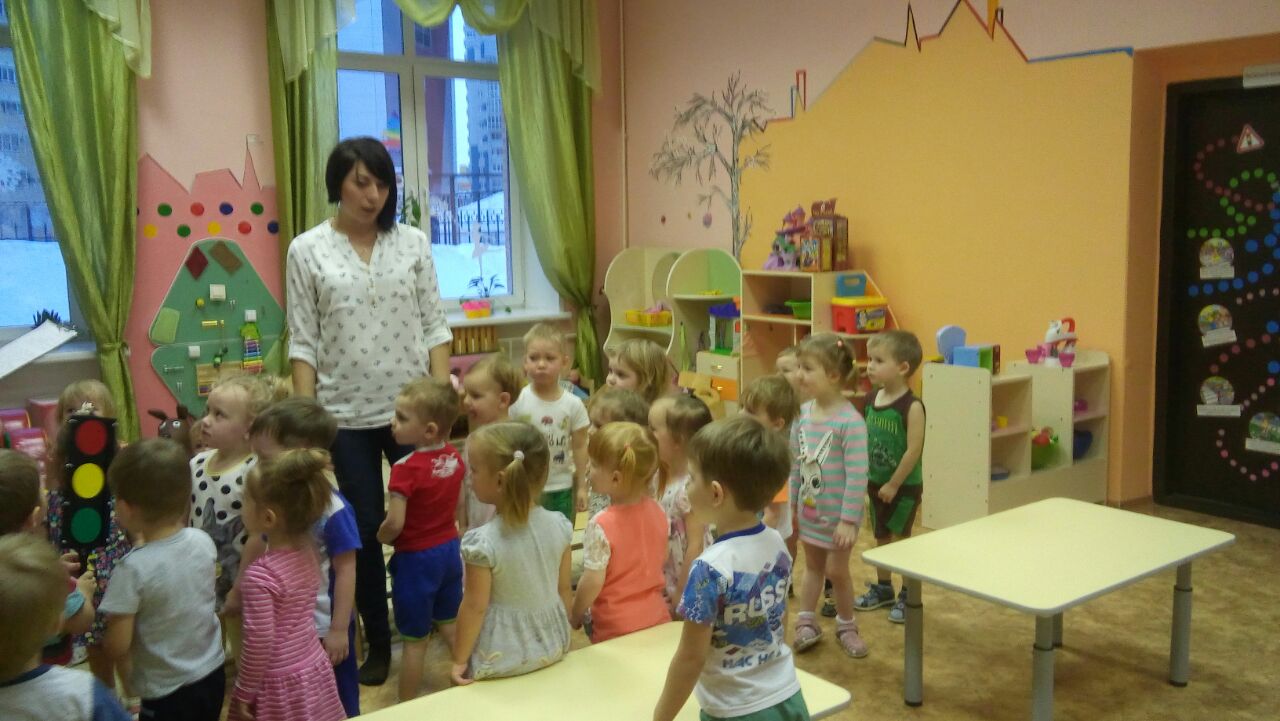 